Внимание, на портале государственных услуг Республики Башкортостан доступны для получения в электронном виде следующие услуги Администрации сельского поселения:Принятие на учет граждан в качестве нуждающихся в жилых помещениях Выдача решения о переводе или об отказе в переводе жилого помещения в нежилое помещение или нежилого помещения в жилое помещение Согласование проведения переустройства и (или) перепланировки помещения в многоквартирном доме (при наличии многоквартирных домов на территории поселения)Предоставление муниципального имущества (за исключением земельных участков) в аренду, безвозмездное пользование, доверительное управление без проведения конкурсов или аукционов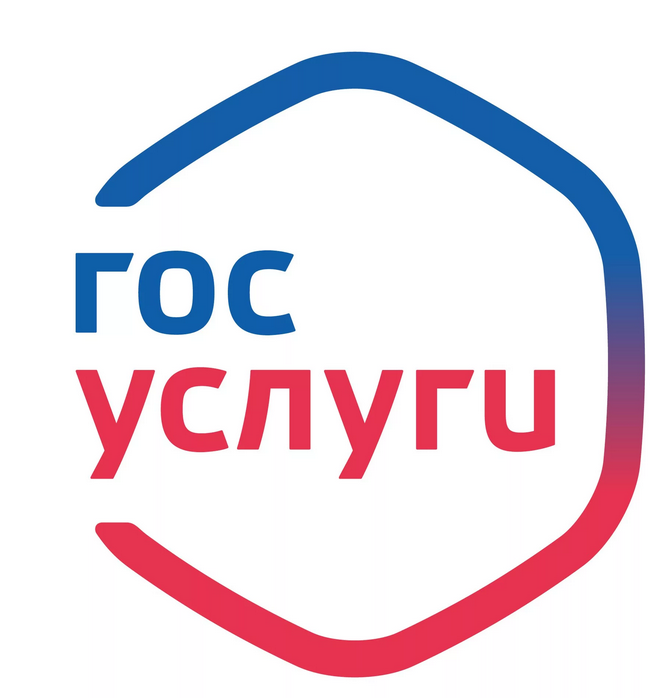 Региональный портал государственных услугgosuslugi.bashkortostan.ru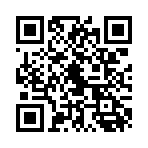 